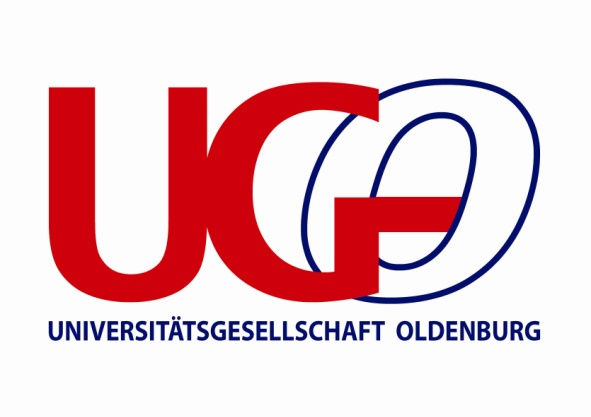 Antragsformular auf allgemeine FörderungName/ Titel: .............................................................................................................................Universitätsadresse: ................................................................................................................Mitglied in der Universitätsgesellschaft Oldenburg e.V.	ja  	nein Erreichbar unter Tel. Nr.: .........................................................................................................E-Mail: .....................................................................................................................................Stellt Antrag in folgender Eigenschaft: ....................................................................................Datum der Maßnahme/Veranstaltung: ....................................................................................-------------------------------------------------------------------------------------------------------------------------Maßnahme (Titel): Kurzbeschreibung:.....................................................................................................................................................................................................................................................................................................................................................................................................................................................................................................................................................................................................................................................................................................................................................Wichtigkeit der Maßnahme:.....................................................................................................................................................................................................................................................................................................................................................................................................................................................................................................................................................................................................................................................................................................................................................In welchem Dokument wird die Unterstützung durch die UGO bekannt gemacht?.................................................................................................................................................-------------------------------------------------------------------------------------------------------------------------Beantragter Zuschuss: .................................................................................................................................................Kosten- und Finanzstelle:.................................................................................................................................................Datum:...........................................Unterschrift:.......................................................................Checkliste (von der Antragstellerin bzw. dem Antragssteller auszufüllen)1. 	Die Bewerbung geht vor Beginn des Projekts und spätestens zwei Wochen vor der jeweiligen Vorstands- und Beiratssitzung ein. ☐ 2. 	Alle Felder auf dem Antragsformular sind Pflichtfelder und somit ausgefüllt. ☐3. 	Das Projekt wird umfassend beschrieben, dazu gehören die Art des Projekts (z.B. wissenschaftlich oder künstlerisch), ☐Beschreibung des Innovationsgehaltes, der Nachhaltigkeit und/oder sonstiger Besonderheiten ☐und der Bezug zur Universität Oldenburg. (Stärkung des Ansehens und der regionalen Verankerung) ☐4. 	Die beantragte Förderhöhe wird nachvollziehbar begründet, durch einen Finanzierungsplan☐das Aufzeigen der Verwendung der Gelder im Einzelnen, ☐das Ausweisen des prozentualen Anteils der beantragten Förderung an der Gesamtfinanzierung im Finanzierungsplan, ☐die Darstellung möglicher Refinanzierungsmaßnahmen des Projekts. (z.B. Eintrittsgelder) ☐5. 	Eine Nennung der UGO als Förderer mithilfe des UGO-Logos wird in allen Drucksachen (Einladungen, Programme, Plakate etc.) und Internetauftritten verwendet. ☐6. 	Das Projekt wurde in den letzten Jahren nicht schon einmal von der UGO gefördert.☐